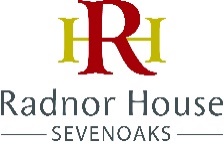 Equal Opportunities Monitoring FormRadnor House Sevenoaks recognises and is committed to ensuring applicants and employees from all sections of the community are treated equally regardless of race, gender, disability, age, sexual orientation religion or belief, gender reassignment, marital and civil partnership status, or pregnancy and maternity.We welcome applications from all sections of the community.You are not obliged to complete this form but it is helpful to the School in maintaining equal opportunities.  All information provided will be treated in confidence and used as set out in the School’s Data Protection Policy.Completed forms should be returned to cratsma@radnor-sevenoaks.org If you wish to do so you may disclose information in this section about your:** The Equality Act 2010 defines a person as having a disability if she/he has a physical or mental impairment that has a ‘substantial’ and ‘long-term’ negative effect on his/her ability to do normal daily activites.Position applied for:Nationality:Ethnicity:* Please specifyGender (please specify):Date of Birth:Do you consider yourself to have a disability? **If yes, please state the nature of the disabilitySexual orientation:Religion/Belief:How did you become aware of this vacancy?Date: